Course:Course:Special fruit growing IIISpecial fruit growing IIISpecial fruit growing IIISpecial fruit growing IIISpecial fruit growing IIISpecial fruit growing IIISpecial fruit growing IIISpecial fruit growing IIISpecial fruit growing IIICourse id:Course id:Special fruit growing IIISpecial fruit growing IIISpecial fruit growing IIISpecial fruit growing IIISpecial fruit growing IIISpecial fruit growing IIISpecial fruit growing IIISpecial fruit growing IIISpecial fruit growing IIINumber of ECTS: 3Number of ECTS: 3Special fruit growing IIISpecial fruit growing IIISpecial fruit growing IIISpecial fruit growing IIISpecial fruit growing IIISpecial fruit growing IIISpecial fruit growing IIISpecial fruit growing IIISpecial fruit growing IIITeacher:Teacher:Nenad P. MagazinNenad P. MagazinNenad P. MagazinNenad P. MagazinNenad P. MagazinNenad P. MagazinNenad P. MagazinNenad P. MagazinNenad P. MagazinCourse statusCourse statusMandatoryMandatoryMandatoryMandatoryMandatoryMandatoryMandatoryMandatoryMandatoryNumber of active teaching classes (weekly)Number of active teaching classes (weekly)Number of active teaching classes (weekly)Number of active teaching classes (weekly)Number of active teaching classes (weekly)Number of active teaching classes (weekly)Number of active teaching classes (weekly)Number of active teaching classes (weekly)Number of active teaching classes (weekly)Number of active teaching classes (weekly)Number of active teaching classes (weekly)Lectures:3Lectures:3Practical classes:2Practical classes:2Practical classes:2Other teaching types:Other teaching types:Study research work:Study research work:Other classes:Other classes:Precondition coursesPrecondition coursesNone/navesti ako imaNone/navesti ako imaNone/navesti ako imaNone/navesti ako imaNone/navesti ako imaNone/navesti ako imaNone/navesti ako imaNone/navesti ako imaNone/navesti ako imaEducational goalThe goal of the course is to familiarize students with berries (strawberries, raspberries, blackberries, black and red currant, gooseberry, blueberry, cranberry, aronia, etc.) and subtropical fruit species (kiwi, persimmons, figs, pomegranates, needles, etc.), as well as varieties within these species. Students will become familiar with the technology of growing berry fruits and the possibilities of growing certain subtropical fruit species in Serbia.Educational goalThe goal of the course is to familiarize students with berries (strawberries, raspberries, blackberries, black and red currant, gooseberry, blueberry, cranberry, aronia, etc.) and subtropical fruit species (kiwi, persimmons, figs, pomegranates, needles, etc.), as well as varieties within these species. Students will become familiar with the technology of growing berry fruits and the possibilities of growing certain subtropical fruit species in Serbia.Educational goalThe goal of the course is to familiarize students with berries (strawberries, raspberries, blackberries, black and red currant, gooseberry, blueberry, cranberry, aronia, etc.) and subtropical fruit species (kiwi, persimmons, figs, pomegranates, needles, etc.), as well as varieties within these species. Students will become familiar with the technology of growing berry fruits and the possibilities of growing certain subtropical fruit species in Serbia.Educational goalThe goal of the course is to familiarize students with berries (strawberries, raspberries, blackberries, black and red currant, gooseberry, blueberry, cranberry, aronia, etc.) and subtropical fruit species (kiwi, persimmons, figs, pomegranates, needles, etc.), as well as varieties within these species. Students will become familiar with the technology of growing berry fruits and the possibilities of growing certain subtropical fruit species in Serbia.Educational goalThe goal of the course is to familiarize students with berries (strawberries, raspberries, blackberries, black and red currant, gooseberry, blueberry, cranberry, aronia, etc.) and subtropical fruit species (kiwi, persimmons, figs, pomegranates, needles, etc.), as well as varieties within these species. Students will become familiar with the technology of growing berry fruits and the possibilities of growing certain subtropical fruit species in Serbia.Educational goalThe goal of the course is to familiarize students with berries (strawberries, raspberries, blackberries, black and red currant, gooseberry, blueberry, cranberry, aronia, etc.) and subtropical fruit species (kiwi, persimmons, figs, pomegranates, needles, etc.), as well as varieties within these species. Students will become familiar with the technology of growing berry fruits and the possibilities of growing certain subtropical fruit species in Serbia.Educational goalThe goal of the course is to familiarize students with berries (strawberries, raspberries, blackberries, black and red currant, gooseberry, blueberry, cranberry, aronia, etc.) and subtropical fruit species (kiwi, persimmons, figs, pomegranates, needles, etc.), as well as varieties within these species. Students will become familiar with the technology of growing berry fruits and the possibilities of growing certain subtropical fruit species in Serbia.Educational goalThe goal of the course is to familiarize students with berries (strawberries, raspberries, blackberries, black and red currant, gooseberry, blueberry, cranberry, aronia, etc.) and subtropical fruit species (kiwi, persimmons, figs, pomegranates, needles, etc.), as well as varieties within these species. Students will become familiar with the technology of growing berry fruits and the possibilities of growing certain subtropical fruit species in Serbia.Educational goalThe goal of the course is to familiarize students with berries (strawberries, raspberries, blackberries, black and red currant, gooseberry, blueberry, cranberry, aronia, etc.) and subtropical fruit species (kiwi, persimmons, figs, pomegranates, needles, etc.), as well as varieties within these species. Students will become familiar with the technology of growing berry fruits and the possibilities of growing certain subtropical fruit species in Serbia.Educational goalThe goal of the course is to familiarize students with berries (strawberries, raspberries, blackberries, black and red currant, gooseberry, blueberry, cranberry, aronia, etc.) and subtropical fruit species (kiwi, persimmons, figs, pomegranates, needles, etc.), as well as varieties within these species. Students will become familiar with the technology of growing berry fruits and the possibilities of growing certain subtropical fruit species in Serbia.Educational goalThe goal of the course is to familiarize students with berries (strawberries, raspberries, blackberries, black and red currant, gooseberry, blueberry, cranberry, aronia, etc.) and subtropical fruit species (kiwi, persimmons, figs, pomegranates, needles, etc.), as well as varieties within these species. Students will become familiar with the technology of growing berry fruits and the possibilities of growing certain subtropical fruit species in Serbia.Educational outcomesThrough this course, students will acquire the necessary knowledge on how to make a decision on the selection of appropriate berry and subtropical fruit species and cultivars for the particular locality and on the choice of growing technology outdoors or in greenhouse.Educational outcomesThrough this course, students will acquire the necessary knowledge on how to make a decision on the selection of appropriate berry and subtropical fruit species and cultivars for the particular locality and on the choice of growing technology outdoors or in greenhouse.Educational outcomesThrough this course, students will acquire the necessary knowledge on how to make a decision on the selection of appropriate berry and subtropical fruit species and cultivars for the particular locality and on the choice of growing technology outdoors or in greenhouse.Educational outcomesThrough this course, students will acquire the necessary knowledge on how to make a decision on the selection of appropriate berry and subtropical fruit species and cultivars for the particular locality and on the choice of growing technology outdoors or in greenhouse.Educational outcomesThrough this course, students will acquire the necessary knowledge on how to make a decision on the selection of appropriate berry and subtropical fruit species and cultivars for the particular locality and on the choice of growing technology outdoors or in greenhouse.Educational outcomesThrough this course, students will acquire the necessary knowledge on how to make a decision on the selection of appropriate berry and subtropical fruit species and cultivars for the particular locality and on the choice of growing technology outdoors or in greenhouse.Educational outcomesThrough this course, students will acquire the necessary knowledge on how to make a decision on the selection of appropriate berry and subtropical fruit species and cultivars for the particular locality and on the choice of growing technology outdoors or in greenhouse.Educational outcomesThrough this course, students will acquire the necessary knowledge on how to make a decision on the selection of appropriate berry and subtropical fruit species and cultivars for the particular locality and on the choice of growing technology outdoors or in greenhouse.Educational outcomesThrough this course, students will acquire the necessary knowledge on how to make a decision on the selection of appropriate berry and subtropical fruit species and cultivars for the particular locality and on the choice of growing technology outdoors or in greenhouse.Educational outcomesThrough this course, students will acquire the necessary knowledge on how to make a decision on the selection of appropriate berry and subtropical fruit species and cultivars for the particular locality and on the choice of growing technology outdoors or in greenhouse.Educational outcomesThrough this course, students will acquire the necessary knowledge on how to make a decision on the selection of appropriate berry and subtropical fruit species and cultivars for the particular locality and on the choice of growing technology outdoors or in greenhouse.Course contentTheory lessons
Botanical and pomological  nomenclature of berry and subtropical fruits. Production of berry and subtropical fruits in the world and Serbia. Strawberry cultivars and modern technologies of cultivation. Raspberry cultivars and modern technologies of cultivation. The varieties of blackberries and modern technologies of cultivation. Currants and modern technologies of cultivation. The varieties of gooseberries and modern technologies of cultivation. The varieties of blueberries and modern technologies of cultivation. Cranberry varieties and modern technologies of cultivation. Varieties of chokeberry and modern technologies of cultivation. Other berry fruit species. Options for subtropical fruit species growing in Serbia. Some varieties of subtropical fruit species.
Practical classes
Introduction and pomological description of berry fruits and varieties. Introduction and pomological description of subtropical fruit species and varieties.Course contentTheory lessons
Botanical and pomological  nomenclature of berry and subtropical fruits. Production of berry and subtropical fruits in the world and Serbia. Strawberry cultivars and modern technologies of cultivation. Raspberry cultivars and modern technologies of cultivation. The varieties of blackberries and modern technologies of cultivation. Currants and modern technologies of cultivation. The varieties of gooseberries and modern technologies of cultivation. The varieties of blueberries and modern technologies of cultivation. Cranberry varieties and modern technologies of cultivation. Varieties of chokeberry and modern technologies of cultivation. Other berry fruit species. Options for subtropical fruit species growing in Serbia. Some varieties of subtropical fruit species.
Practical classes
Introduction and pomological description of berry fruits and varieties. Introduction and pomological description of subtropical fruit species and varieties.Course contentTheory lessons
Botanical and pomological  nomenclature of berry and subtropical fruits. Production of berry and subtropical fruits in the world and Serbia. Strawberry cultivars and modern technologies of cultivation. Raspberry cultivars and modern technologies of cultivation. The varieties of blackberries and modern technologies of cultivation. Currants and modern technologies of cultivation. The varieties of gooseberries and modern technologies of cultivation. The varieties of blueberries and modern technologies of cultivation. Cranberry varieties and modern technologies of cultivation. Varieties of chokeberry and modern technologies of cultivation. Other berry fruit species. Options for subtropical fruit species growing in Serbia. Some varieties of subtropical fruit species.
Practical classes
Introduction and pomological description of berry fruits and varieties. Introduction and pomological description of subtropical fruit species and varieties.Course contentTheory lessons
Botanical and pomological  nomenclature of berry and subtropical fruits. Production of berry and subtropical fruits in the world and Serbia. Strawberry cultivars and modern technologies of cultivation. Raspberry cultivars and modern technologies of cultivation. The varieties of blackberries and modern technologies of cultivation. Currants and modern technologies of cultivation. The varieties of gooseberries and modern technologies of cultivation. The varieties of blueberries and modern technologies of cultivation. Cranberry varieties and modern technologies of cultivation. Varieties of chokeberry and modern technologies of cultivation. Other berry fruit species. Options for subtropical fruit species growing in Serbia. Some varieties of subtropical fruit species.
Practical classes
Introduction and pomological description of berry fruits and varieties. Introduction and pomological description of subtropical fruit species and varieties.Course contentTheory lessons
Botanical and pomological  nomenclature of berry and subtropical fruits. Production of berry and subtropical fruits in the world and Serbia. Strawberry cultivars and modern technologies of cultivation. Raspberry cultivars and modern technologies of cultivation. The varieties of blackberries and modern technologies of cultivation. Currants and modern technologies of cultivation. The varieties of gooseberries and modern technologies of cultivation. The varieties of blueberries and modern technologies of cultivation. Cranberry varieties and modern technologies of cultivation. Varieties of chokeberry and modern technologies of cultivation. Other berry fruit species. Options for subtropical fruit species growing in Serbia. Some varieties of subtropical fruit species.
Practical classes
Introduction and pomological description of berry fruits and varieties. Introduction and pomological description of subtropical fruit species and varieties.Course contentTheory lessons
Botanical and pomological  nomenclature of berry and subtropical fruits. Production of berry and subtropical fruits in the world and Serbia. Strawberry cultivars and modern technologies of cultivation. Raspberry cultivars and modern technologies of cultivation. The varieties of blackberries and modern technologies of cultivation. Currants and modern technologies of cultivation. The varieties of gooseberries and modern technologies of cultivation. The varieties of blueberries and modern technologies of cultivation. Cranberry varieties and modern technologies of cultivation. Varieties of chokeberry and modern technologies of cultivation. Other berry fruit species. Options for subtropical fruit species growing in Serbia. Some varieties of subtropical fruit species.
Practical classes
Introduction and pomological description of berry fruits and varieties. Introduction and pomological description of subtropical fruit species and varieties.Course contentTheory lessons
Botanical and pomological  nomenclature of berry and subtropical fruits. Production of berry and subtropical fruits in the world and Serbia. Strawberry cultivars and modern technologies of cultivation. Raspberry cultivars and modern technologies of cultivation. The varieties of blackberries and modern technologies of cultivation. Currants and modern technologies of cultivation. The varieties of gooseberries and modern technologies of cultivation. The varieties of blueberries and modern technologies of cultivation. Cranberry varieties and modern technologies of cultivation. Varieties of chokeberry and modern technologies of cultivation. Other berry fruit species. Options for subtropical fruit species growing in Serbia. Some varieties of subtropical fruit species.
Practical classes
Introduction and pomological description of berry fruits and varieties. Introduction and pomological description of subtropical fruit species and varieties.Course contentTheory lessons
Botanical and pomological  nomenclature of berry and subtropical fruits. Production of berry and subtropical fruits in the world and Serbia. Strawberry cultivars and modern technologies of cultivation. Raspberry cultivars and modern technologies of cultivation. The varieties of blackberries and modern technologies of cultivation. Currants and modern technologies of cultivation. The varieties of gooseberries and modern technologies of cultivation. The varieties of blueberries and modern technologies of cultivation. Cranberry varieties and modern technologies of cultivation. Varieties of chokeberry and modern technologies of cultivation. Other berry fruit species. Options for subtropical fruit species growing in Serbia. Some varieties of subtropical fruit species.
Practical classes
Introduction and pomological description of berry fruits and varieties. Introduction and pomological description of subtropical fruit species and varieties.Course contentTheory lessons
Botanical and pomological  nomenclature of berry and subtropical fruits. Production of berry and subtropical fruits in the world and Serbia. Strawberry cultivars and modern technologies of cultivation. Raspberry cultivars and modern technologies of cultivation. The varieties of blackberries and modern technologies of cultivation. Currants and modern technologies of cultivation. The varieties of gooseberries and modern technologies of cultivation. The varieties of blueberries and modern technologies of cultivation. Cranberry varieties and modern technologies of cultivation. Varieties of chokeberry and modern technologies of cultivation. Other berry fruit species. Options for subtropical fruit species growing in Serbia. Some varieties of subtropical fruit species.
Practical classes
Introduction and pomological description of berry fruits and varieties. Introduction and pomological description of subtropical fruit species and varieties.Course contentTheory lessons
Botanical and pomological  nomenclature of berry and subtropical fruits. Production of berry and subtropical fruits in the world and Serbia. Strawberry cultivars and modern technologies of cultivation. Raspberry cultivars and modern technologies of cultivation. The varieties of blackberries and modern technologies of cultivation. Currants and modern technologies of cultivation. The varieties of gooseberries and modern technologies of cultivation. The varieties of blueberries and modern technologies of cultivation. Cranberry varieties and modern technologies of cultivation. Varieties of chokeberry and modern technologies of cultivation. Other berry fruit species. Options for subtropical fruit species growing in Serbia. Some varieties of subtropical fruit species.
Practical classes
Introduction and pomological description of berry fruits and varieties. Introduction and pomological description of subtropical fruit species and varieties.Course contentTheory lessons
Botanical and pomological  nomenclature of berry and subtropical fruits. Production of berry and subtropical fruits in the world and Serbia. Strawberry cultivars and modern technologies of cultivation. Raspberry cultivars and modern technologies of cultivation. The varieties of blackberries and modern technologies of cultivation. Currants and modern technologies of cultivation. The varieties of gooseberries and modern technologies of cultivation. The varieties of blueberries and modern technologies of cultivation. Cranberry varieties and modern technologies of cultivation. Varieties of chokeberry and modern technologies of cultivation. Other berry fruit species. Options for subtropical fruit species growing in Serbia. Some varieties of subtropical fruit species.
Practical classes
Introduction and pomological description of berry fruits and varieties. Introduction and pomological description of subtropical fruit species and varieties.Teaching methodsLectures, laboratory work, practical training in the fields of experimental and commercial plantationsTeaching methodsLectures, laboratory work, practical training in the fields of experimental and commercial plantationsTeaching methodsLectures, laboratory work, practical training in the fields of experimental and commercial plantationsTeaching methodsLectures, laboratory work, practical training in the fields of experimental and commercial plantationsTeaching methodsLectures, laboratory work, practical training in the fields of experimental and commercial plantationsTeaching methodsLectures, laboratory work, practical training in the fields of experimental and commercial plantationsTeaching methodsLectures, laboratory work, practical training in the fields of experimental and commercial plantationsTeaching methodsLectures, laboratory work, practical training in the fields of experimental and commercial plantationsTeaching methodsLectures, laboratory work, practical training in the fields of experimental and commercial plantationsTeaching methodsLectures, laboratory work, practical training in the fields of experimental and commercial plantationsTeaching methodsLectures, laboratory work, practical training in the fields of experimental and commercial plantationsKnowledge evaluation (maximum 100 points)Knowledge evaluation (maximum 100 points)Knowledge evaluation (maximum 100 points)Knowledge evaluation (maximum 100 points)Knowledge evaluation (maximum 100 points)Knowledge evaluation (maximum 100 points)Knowledge evaluation (maximum 100 points)Knowledge evaluation (maximum 100 points)Knowledge evaluation (maximum 100 points)Knowledge evaluation (maximum 100 points)Knowledge evaluation (maximum 100 points)Pre-examination obligationsPre-examination obligationsPre-examination obligationsMandatoryPointsPointsFinal exam (izabrati)Final exam (izabrati)MandatoryMandatoryPointsLecture attendanceLecture attendanceLecture attendanceYes55Oral part of the examOral part of the examYesYes30TestTestTestYes55Exercise attendanceExercise attendanceExercise attendanceYes4040SeminarSeminarSeminarYes2020Literature Literature Literature Literature Literature Literature Literature Literature Literature Literature Literature Ord.AuthorAuthorTitleTitleTitlePublisherPublisherPublisherPublisherYearHancock, J.F.: Strawberries, CAB International, 1999.Hancock, J.F.: Strawberries, CAB International, 1999.Hancock, J.F.: Strawberries, CAB International, 1999.Hancock, J.F.: Strawberries, CAB International, 1999.Hancock, J.F.: Strawberries, CAB International, 1999.Hancock, J.F.: Strawberries, CAB International, 1999.Hancock, J.F.: Strawberries, CAB International, 1999.Hancock, J.F.: Strawberries, CAB International, 1999.Hancock, J.F.: Strawberries, CAB International, 1999.Hancock, J.F.: Strawberries, CAB International, 1999.Keserović, Z, Korać, N., Magazin, N., Grgurević, V., Gvozdenović, D., Bijelić, S., Vračević, B: Proizvodnja voća i grožđa na malim površinama, Poljoprivredni fakultet Novi Sad, 2008.Keserović, Z, Korać, N., Magazin, N., Grgurević, V., Gvozdenović, D., Bijelić, S., Vračević, B: Proizvodnja voća i grožđa na malim površinama, Poljoprivredni fakultet Novi Sad, 2008.Keserović, Z, Korać, N., Magazin, N., Grgurević, V., Gvozdenović, D., Bijelić, S., Vračević, B: Proizvodnja voća i grožđa na malim površinama, Poljoprivredni fakultet Novi Sad, 2008.Keserović, Z, Korać, N., Magazin, N., Grgurević, V., Gvozdenović, D., Bijelić, S., Vračević, B: Proizvodnja voća i grožđa na malim površinama, Poljoprivredni fakultet Novi Sad, 2008.Keserović, Z, Korać, N., Magazin, N., Grgurević, V., Gvozdenović, D., Bijelić, S., Vračević, B: Proizvodnja voća i grožđa na malim površinama, Poljoprivredni fakultet Novi Sad, 2008.Keserović, Z, Korać, N., Magazin, N., Grgurević, V., Gvozdenović, D., Bijelić, S., Vračević, B: Proizvodnja voća i grožđa na malim površinama, Poljoprivredni fakultet Novi Sad, 2008.Keserović, Z, Korać, N., Magazin, N., Grgurević, V., Gvozdenović, D., Bijelić, S., Vračević, B: Proizvodnja voća i grožđa na malim površinama, Poljoprivredni fakultet Novi Sad, 2008.Keserović, Z, Korać, N., Magazin, N., Grgurević, V., Gvozdenović, D., Bijelić, S., Vračević, B: Proizvodnja voća i grožđa na malim površinama, Poljoprivredni fakultet Novi Sad, 2008.Keserović, Z, Korać, N., Magazin, N., Grgurević, V., Gvozdenović, D., Bijelić, S., Vračević, B: Proizvodnja voća i grožđa na malim površinama, Poljoprivredni fakultet Novi Sad, 2008.Keserović, Z, Korać, N., Magazin, N., Grgurević, V., Gvozdenović, D., Bijelić, S., Vračević, B: Proizvodnja voća i grožđa na malim površinama, Poljoprivredni fakultet Novi Sad, 2008.Nikolić, M., Milivojević, J.: Jagodaste voćke – tehnologija gajenja, Naučno voćarsko društvo Srbije, Čačak, 2010.Nikolić, M., Milivojević, J.: Jagodaste voćke – tehnologija gajenja, Naučno voćarsko društvo Srbije, Čačak, 2010.Nikolić, M., Milivojević, J.: Jagodaste voćke – tehnologija gajenja, Naučno voćarsko društvo Srbije, Čačak, 2010.Nikolić, M., Milivojević, J.: Jagodaste voćke – tehnologija gajenja, Naučno voćarsko društvo Srbije, Čačak, 2010.Nikolić, M., Milivojević, J.: Jagodaste voćke – tehnologija gajenja, Naučno voćarsko društvo Srbije, Čačak, 2010.Nikolić, M., Milivojević, J.: Jagodaste voćke – tehnologija gajenja, Naučno voćarsko društvo Srbije, Čačak, 2010.Nikolić, M., Milivojević, J.: Jagodaste voćke – tehnologija gajenja, Naučno voćarsko društvo Srbije, Čačak, 2010.Nikolić, M., Milivojević, J.: Jagodaste voćke – tehnologija gajenja, Naučno voćarsko društvo Srbije, Čačak, 2010.Nikolić, M., Milivojević, J.: Jagodaste voćke – tehnologija gajenja, Naučno voćarsko društvo Srbije, Čačak, 2010.Nikolić, M., Milivojević, J.: Jagodaste voćke – tehnologija gajenja, Naučno voćarsko društvo Srbije, Čačak, 2010.Petrović, S., Leposavić, A.: Malina – nove tehnologije gajenja, zaštite i prerade, Institut za voćarstvo, Čačak, 2011.Petrović, S., Leposavić, A.: Malina – nove tehnologije gajenja, zaštite i prerade, Institut za voćarstvo, Čačak, 2011.Petrović, S., Leposavić, A.: Malina – nove tehnologije gajenja, zaštite i prerade, Institut za voćarstvo, Čačak, 2011.Petrović, S., Leposavić, A.: Malina – nove tehnologije gajenja, zaštite i prerade, Institut za voćarstvo, Čačak, 2011.Petrović, S., Leposavić, A.: Malina – nove tehnologije gajenja, zaštite i prerade, Institut za voćarstvo, Čačak, 2011.Petrović, S., Leposavić, A.: Malina – nove tehnologije gajenja, zaštite i prerade, Institut za voćarstvo, Čačak, 2011.Petrović, S., Leposavić, A.: Malina – nove tehnologije gajenja, zaštite i prerade, Institut za voćarstvo, Čačak, 2011.Petrović, S., Leposavić, A.: Malina – nove tehnologije gajenja, zaštite i prerade, Institut za voćarstvo, Čačak, 2011.Petrović, S., Leposavić, A.: Malina – nove tehnologije gajenja, zaštite i prerade, Institut za voćarstvo, Čačak, 2011.Petrović, S., Leposavić, A.: Malina – nove tehnologije gajenja, zaštite i prerade, Institut za voćarstvo, Čačak, 2011.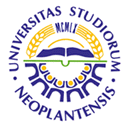 UNIVERSITY OF NOVI SADFACULTY OF AGRICULTURE 21000 NOVI SAD, TRG DOSITEJA OBRADOVIĆA 8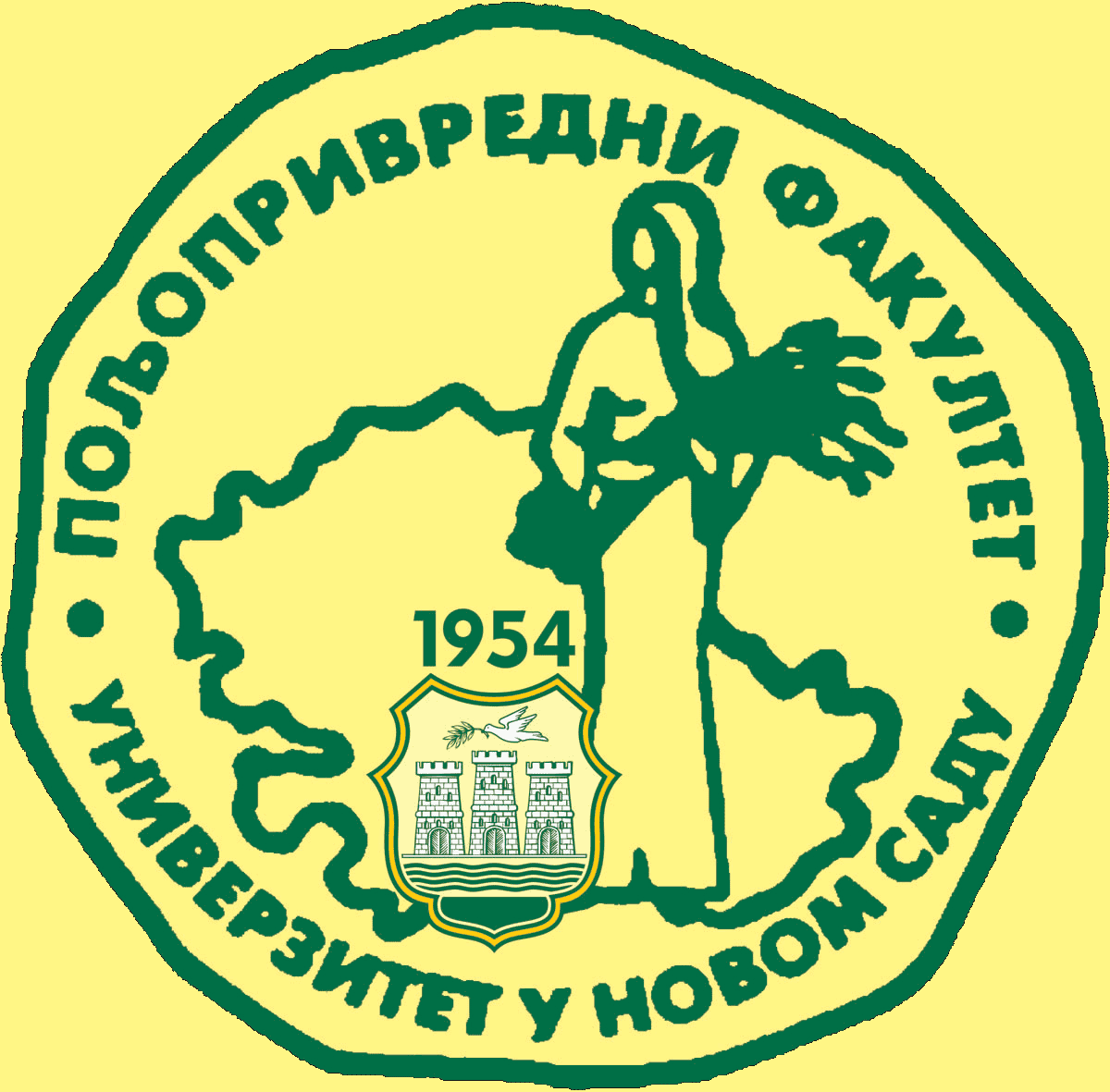 Study Programme AccreditationUndergraduate Academic Studies                          (Fruit Science and Viticulture))Table 5.2 Course specificationTable 5.2 Course specificationTable 5.2 Course specification